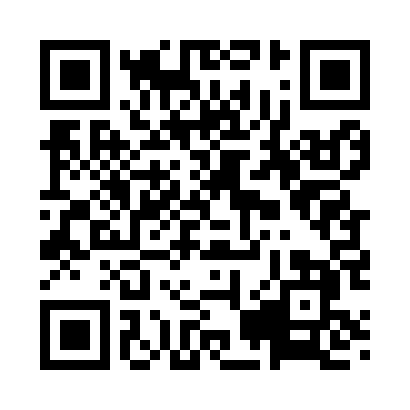 Prayer times for Rubens Siding, Iowa, USAMon 1 Jul 2024 - Wed 31 Jul 2024High Latitude Method: Angle Based RulePrayer Calculation Method: Islamic Society of North AmericaAsar Calculation Method: ShafiPrayer times provided by https://www.salahtimes.comDateDayFajrSunriseDhuhrAsrMaghribIsha1Mon3:585:441:225:279:0110:462Tue3:595:451:235:279:0010:463Wed4:005:451:235:279:0010:454Thu4:015:461:235:279:0010:455Fri4:025:461:235:278:5910:446Sat4:025:471:235:278:5910:447Sun4:035:481:235:278:5910:438Mon4:055:481:245:278:5810:429Tue4:065:491:245:278:5810:4110Wed4:075:501:245:278:5710:4011Thu4:085:511:245:278:5710:4012Fri4:095:521:245:278:5610:3913Sat4:105:521:245:278:5610:3814Sun4:115:531:245:278:5510:3715Mon4:135:541:245:278:5410:3516Tue4:145:551:245:278:5410:3417Wed4:155:561:255:268:5310:3318Thu4:175:571:255:268:5210:3219Fri4:185:581:255:268:5110:3120Sat4:195:581:255:268:5110:2921Sun4:215:591:255:268:5010:2822Mon4:226:001:255:258:4910:2723Tue4:246:011:255:258:4810:2524Wed4:256:021:255:258:4710:2425Thu4:266:031:255:258:4610:2226Fri4:286:041:255:248:4510:2127Sat4:296:051:255:248:4410:2028Sun4:316:061:255:248:4310:1829Mon4:326:071:255:238:4210:1630Tue4:346:081:255:238:4110:1531Wed4:356:091:255:238:4010:13